  Outpatient contact details  Clinic requested    Referring Doctor Details  Reason for patient referral / Presenting problem (or working diagnosis)  Clinical informationRelevant investigation / test resultsPlease attach results as per the Statewide Referral Criteria for Specialist Clinics https://src.health.vic.gov.auIf the required investigation/test results are not attached the referral will not be accepted by Mercy HealthCurrent medicationPast medical historyRelevant social historyOther notes (eg management to date, current services, impact of the problem on the patient)Appointment details will be sent to referring GP and the patient.IMPORTANT NOTICE – PRIVILEGED AND CONFIDENTIAL MESSAGEThis facsimile transmission is intended for the exclusive use of the person or hospital to which it is addressed and may contain information that by law is privileged or confidential. If the reader of the facsimile transmission is not the intended recipient, you are hereby notified that any disclosure, distribution of copying of this transmission is prohibited by law, and the contents must be kept strictly confidential. If you have received this transmission in error, kindly notify us immediately and return the original to us at the above address.        This form constitutes a valid referral to Werribee Mercy Hospital provided all requested details are complete.Werribee Mercy Hospital Outpatients Referral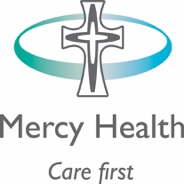 Referral Date: 9/07/2024	Specialty:Clinic Doctor (if known)Patient DetailsPatient DetailsLast/Family name:First name:Previous last name:Sex: Date of birth:Aboriginal and Torres Strait Islander status:	Address:Home telephone No.:Suburb:Mobile number:Postcode:Email:Preferred contact method: Medicare no.:                             Reference:                Non-eligibleNOK/Carer: Private Health Fund:NOK relationship: Private Health No.:NOK contact no.: Pensioner/Concession/Health/DVA No.:Interpreter required:	 Yes    No       Specify language:Interpreter required:	 Yes    No       Specify language:Previous Mercy patient:   Yes    No Mercy UR Number (if known): The patient has agreed to the referral and the sharing of their personal and health information with the health service  Yes    No       The patient has agreed to the referral and the sharing of their personal and health information with the health service  Yes    No       Referring Doctor: Provider number: Provider number:Practice Name:Practice Address:Suburb:Postcode:Phone No:Email:Fax:Preferred method of communication:Preferred method of communication:Patient’s usual GP (if not the same as referring doctor)Patient’s usual GP (if not the same as referring doctor)Patient’s usual GP (if not the same as referring doctor)Patient’s usual GP (if not the same as referring doctor)Name:Clinic:Gravida / Para :                                                                   Last Cervical Screen: Allergies: Height (cm):                           Weight (kg):                            BMI:Drug nameLtd. elapseStrengthDose / frequency / specialDoctor’s signature:Date: